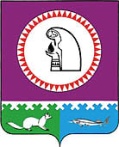 О назначении публичных слушанийпо проекту решения Думы Октябрьского района«О бюджете муниципального образованияОктябрьский район на 2017 год и на плановыйпериод 2018 и 2019 годов» В целях обеспечения участия населения Октябрьского района в осуществлении местного самоуправления, в соответствии со статьей 13 устава Октябрьского района, Положением о порядке организации и проведения публичных слушаний на территории Октябрьского района, утвержденным решением Думы Октябрьского района                            от  21.12.2005 № 30:                     1. Направить прилагаемый проект решения Думы Октябрьского района                  «О бюджете муниципального образования Октябрьский район на 2017 год и на плановый период 2018 и 2019 годов» для опубликования в официальном сетевом издании «октвести.ру».            2. Назначить Комитет по управлению муниципальными финансами администрации Октябрьского района (Куклина Н.Г.) ответственным органом по проведению публичных слушаний.3. Установить, что публичные слушания по проекту решения Думы Октябрьского района «О бюджете муниципального образования Октябрьский район на 2017 год и на плановый период 2018 и 2019 годов» проводятся посредством собрания участников публичных слушаний.            4. Назначить публичные слушания по проекту решения Думы Октябрьского района «О бюджете муниципального образования Октябрьский район на 2017 год и на плановый период 2018 и 2019 годов» на 25.11.2016.            Место проведения – актовый зал администрации Октябрьского района.            Время начала публичных слушаний – 18.00  по местному времени.            5. Опубликовать настоящее постановление в официальном сетевом издании «октвести.ру».            6. Настоящее постановление вступает в силу после официального опубликования.            7. Контроль за выполнением постановления возложить на первого заместителя главы администрации Октябрьского района по экономике, финансам, инвестиционной политике, председателя Комитета по управлению муниципальными финансами администрации Октябрьского района Куклину Н.Г.Глава Октябрьского района							А.П. КуташоваМуниципальное образование Октябрьский районГЛАВА ОКТЯБРЬСКОГО РАЙОНАПОСТАНОВЛЕНИЕМуниципальное образование Октябрьский районГЛАВА ОКТЯБРЬСКОГО РАЙОНАПОСТАНОВЛЕНИЕМуниципальное образование Октябрьский районГЛАВА ОКТЯБРЬСКОГО РАЙОНАПОСТАНОВЛЕНИЕМуниципальное образование Октябрьский районГЛАВА ОКТЯБРЬСКОГО РАЙОНАПОСТАНОВЛЕНИЕМуниципальное образование Октябрьский районГЛАВА ОКТЯБРЬСКОГО РАЙОНАПОСТАНОВЛЕНИЕМуниципальное образование Октябрьский районГЛАВА ОКТЯБРЬСКОГО РАЙОНАПОСТАНОВЛЕНИЕМуниципальное образование Октябрьский районГЛАВА ОКТЯБРЬСКОГО РАЙОНАПОСТАНОВЛЕНИЕМуниципальное образование Октябрьский районГЛАВА ОКТЯБРЬСКОГО РАЙОНАПОСТАНОВЛЕНИЕМуниципальное образование Октябрьский районГЛАВА ОКТЯБРЬСКОГО РАЙОНАПОСТАНОВЛЕНИЕМуниципальное образование Октябрьский районГЛАВА ОКТЯБРЬСКОГО РАЙОНАПОСТАНОВЛЕНИЕ«14»ноября2016г.№77пгт. Октябрьскоепгт. Октябрьскоепгт. Октябрьскоепгт. Октябрьскоепгт. Октябрьскоепгт. Октябрьскоепгт. Октябрьскоепгт. Октябрьскоепгт. Октябрьскоепгт. Октябрьское